WEBER COUNTY PLANNING DIVISION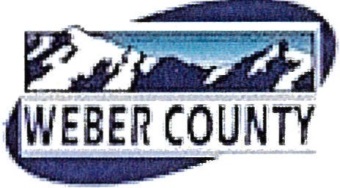 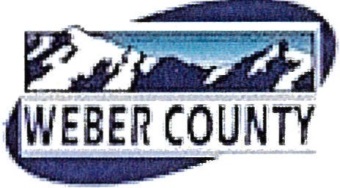 Administrative Review Meeting AgendaMay 11, 2018   12:00pm-1:00 p.m.Consideration and action on a request for approval of Ivy Springs Subdivision with a request to create a private road for access to two additional lots. Consideration and action on final plat approval of Hucknall Torkard Villas Subdivision, a three lot subdivision consisting of approximately 4.59 acres. Consideration and action on final plat approval of Bud’s Place Subdivision, a two lot subdivision consisting of approximately 5.53 acres. Consideration and action on final plat approval of John Porter Subdivision, a one lot subdivision consisting of approximately 3.25 acres. Adjournment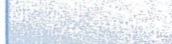 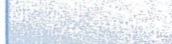 The meeting will be held in the Weber County Planning Division Conference Room, Suite 240, in the Weber Center, 2nd Floor, 2380 Washington Blvd., Ogden, Utah unless otherwise posted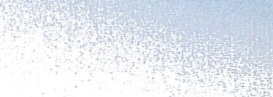 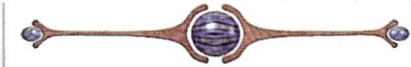 In compliance with the American with Disabilities Act, persons needing auxiliary services for these meetings should call the Weber County Planning ·Commission at 801-399-8791